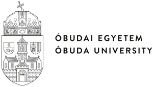 Együttműködési megállapodásszakmai gyakorlati képzési feladatok ellátásáraEgyüttműködési megállapodásszakmai gyakorlati képzési feladatok ellátásáraEgyüttműködési megállapodásszakmai gyakorlati képzési feladatok ellátásáraEgyüttműködési megállapodásszakmai gyakorlati képzési feladatok ellátásáraEgyüttműködési megállapodásszakmai gyakorlati képzési feladatok ellátásáraEgyüttműködési megállapodásszakmai gyakorlati képzési feladatok ellátásáraEgyüttműködési megállapodásszakmai gyakorlati képzési feladatok ellátásáraMely létrejött egyrészről	az Óbudai Egyetem	székhelye: 1034 Budapest, Bécsi út 96/b	intézményi azonosítója: FI12904	adószáma: 19308760-2-41	számlavezető pénzintézete: MBH Bank Nyrt.	számlaszáma: 10300002-13268139-00014901	címe: 	képviselője: Prof. Dr. Anthony John Gall dékán		kapcsolattartója: ……………… (név) ……………… (beosztás)	kapcsolattartó elektronikus címe: ………………	(a továbbiakban: Kar),Mely létrejött egyrészről	az Óbudai Egyetem	székhelye: 1034 Budapest, Bécsi út 96/b	intézményi azonosítója: FI12904	adószáma: 19308760-2-41	számlavezető pénzintézete: MBH Bank Nyrt.	számlaszáma: 10300002-13268139-00014901	címe: 	képviselője: Prof. Dr. Anthony John Gall dékán		kapcsolattartója: ……………… (név) ……………… (beosztás)	kapcsolattartó elektronikus címe: ………………	(a továbbiakban: Kar),Mely létrejött egyrészről	az Óbudai Egyetem	székhelye: 1034 Budapest, Bécsi út 96/b	intézményi azonosítója: FI12904	adószáma: 19308760-2-41	számlavezető pénzintézete: MBH Bank Nyrt.	számlaszáma: 10300002-13268139-00014901	címe: 	képviselője: Prof. Dr. Anthony John Gall dékán		kapcsolattartója: ……………… (név) ……………… (beosztás)	kapcsolattartó elektronikus címe: ………………	(a továbbiakban: Kar),Mely létrejött egyrészről	az Óbudai Egyetem	székhelye: 1034 Budapest, Bécsi út 96/b	intézményi azonosítója: FI12904	adószáma: 19308760-2-41	számlavezető pénzintézete: MBH Bank Nyrt.	számlaszáma: 10300002-13268139-00014901	címe: 	képviselője: Prof. Dr. Anthony John Gall dékán		kapcsolattartója: ……………… (név) ……………… (beosztás)	kapcsolattartó elektronikus címe: ………………	(a továbbiakban: Kar),Mely létrejött egyrészről	az Óbudai Egyetem	székhelye: 1034 Budapest, Bécsi út 96/b	intézményi azonosítója: FI12904	adószáma: 19308760-2-41	számlavezető pénzintézete: MBH Bank Nyrt.	számlaszáma: 10300002-13268139-00014901	címe: 	képviselője: Prof. Dr. Anthony John Gall dékán		kapcsolattartója: ……………… (név) ……………… (beosztás)	kapcsolattartó elektronikus címe: ………………	(a továbbiakban: Kar),Mely létrejött egyrészről	az Óbudai Egyetem	székhelye: 1034 Budapest, Bécsi út 96/b	intézményi azonosítója: FI12904	adószáma: 19308760-2-41	számlavezető pénzintézete: MBH Bank Nyrt.	számlaszáma: 10300002-13268139-00014901	címe: 	képviselője: Prof. Dr. Anthony John Gall dékán		kapcsolattartója: ……………… (név) ……………… (beosztás)	kapcsolattartó elektronikus címe: ………………	(a továbbiakban: Kar),Mely létrejött egyrészről	az Óbudai Egyetem	székhelye: 1034 Budapest, Bécsi út 96/b	intézményi azonosítója: FI12904	adószáma: 19308760-2-41	számlavezető pénzintézete: MBH Bank Nyrt.	számlaszáma: 10300002-13268139-00014901	címe: 	képviselője: Prof. Dr. Anthony John Gall dékán		kapcsolattartója: ……………… (név) ……………… (beosztás)	kapcsolattartó elektronikus címe: ………………	(a továbbiakban: Kar),másrészről	a(z) ……………… (cég neve)	székhelye: ………………	cégjegyzékszáma: ………………	adószáma: ………………	számlavezető pénzintézete: ………………	számlaszáma: ………………	képviselője: ……………… (név) ……………… (beosztás)		kapcsolattartója: ……………… (név) ……………… (beosztás)	kapcsolattartó elektronikus címe: ………………	(a továbbiakban: Szakmai gyakorlóhely), (a továbbiakban együttesen: Felek) között.másrészről	a(z) ……………… (cég neve)	székhelye: ………………	cégjegyzékszáma: ………………	adószáma: ………………	számlavezető pénzintézete: ………………	számlaszáma: ………………	képviselője: ……………… (név) ……………… (beosztás)		kapcsolattartója: ……………… (név) ……………… (beosztás)	kapcsolattartó elektronikus címe: ………………	(a továbbiakban: Szakmai gyakorlóhely), (a továbbiakban együttesen: Felek) között.másrészről	a(z) ……………… (cég neve)	székhelye: ………………	cégjegyzékszáma: ………………	adószáma: ………………	számlavezető pénzintézete: ………………	számlaszáma: ………………	képviselője: ……………… (név) ……………… (beosztás)		kapcsolattartója: ……………… (név) ……………… (beosztás)	kapcsolattartó elektronikus címe: ………………	(a továbbiakban: Szakmai gyakorlóhely), (a továbbiakban együttesen: Felek) között.másrészről	a(z) ……………… (cég neve)	székhelye: ………………	cégjegyzékszáma: ………………	adószáma: ………………	számlavezető pénzintézete: ………………	számlaszáma: ………………	képviselője: ……………… (név) ……………… (beosztás)		kapcsolattartója: ……………… (név) ……………… (beosztás)	kapcsolattartó elektronikus címe: ………………	(a továbbiakban: Szakmai gyakorlóhely), (a továbbiakban együttesen: Felek) között.másrészről	a(z) ……………… (cég neve)	székhelye: ………………	cégjegyzékszáma: ………………	adószáma: ………………	számlavezető pénzintézete: ………………	számlaszáma: ………………	képviselője: ……………… (név) ……………… (beosztás)		kapcsolattartója: ……………… (név) ……………… (beosztás)	kapcsolattartó elektronikus címe: ………………	(a továbbiakban: Szakmai gyakorlóhely), (a továbbiakban együttesen: Felek) között.másrészről	a(z) ……………… (cég neve)	székhelye: ………………	cégjegyzékszáma: ………………	adószáma: ………………	számlavezető pénzintézete: ………………	számlaszáma: ………………	képviselője: ……………… (név) ……………… (beosztás)		kapcsolattartója: ……………… (név) ……………… (beosztás)	kapcsolattartó elektronikus címe: ………………	(a továbbiakban: Szakmai gyakorlóhely), (a továbbiakban együttesen: Felek) között.másrészről	a(z) ……………… (cég neve)	székhelye: ………………	cégjegyzékszáma: ………………	adószáma: ………………	számlavezető pénzintézete: ………………	számlaszáma: ………………	képviselője: ……………… (név) ……………… (beosztás)		kapcsolattartója: ……………… (név) ……………… (beosztás)	kapcsolattartó elektronikus címe: ………………	(a továbbiakban: Szakmai gyakorlóhely), (a továbbiakban együttesen: Felek) között.Az együttműködési megállapodás tárgya:Felek egyetértően nyilatkoznak arról, hogy a Kar és a Szakmai gyakorlóhely a Kar hallgatóinak szakmai gyakorlata biztosítására egymással együttműködési megállapodást kíván kötni.A Szakmai gyakorlóhely a nemzeti felsőoktatásról szóló 2011. évi CCIV. törvény (a továbbiakban: Nftv.), a szakképzési hozzájárulásról és a képzés fejlesztésének támogatásáról szóló 2011. évi CLV. törvény (a továbbiakban: Szhtv.), valamint a felsőoktatási szakképzésről és a felsőoktatási képzéshez kapcsolódó szakmai gyakorlat egyes kérdéseiről szóló 230/2012. (VIII. 28.) Kormányrendelet (a továbbiakban: Szgyr.) alapján a Kar hallgatói számára gyakorlati képzést szervez.Szakmai gyakorlat a képzésnek azon része, amely felsőoktatási szakképzésben, alap-, mester- és osztatlan képzésben a szak képzési és kimeneti követelményeiben meghatározott időtartamban a szakképzettségnek megfelelő munkahelyen és munkakörben lehetőséget nyújt a megszerzett tudás és a gyakorlati készségek együttes alkalmazására, az elméleti és gyakorlati ismeretek összekapcsolására, a munkahely és munkafolyamatok megismerésére, a szakmai kompetenciák gyakorlására.A gyakorlati képzés a gyakorlatigényes alapképzési szak keretében folytatott gyakorlati képzés részeként szervezett minden olyan oktatási forma, amely a hallgatókat valamely munkakör ellátásához szükséges készségek, képességek és ismeretek megszerzésére készíti fel, és amelyeket a hallgatók az intézményben vagy azon kívül, a munkavégzéshez hasonló feltételek között, a szükséges eszközökön sajátítanak el, azzal hogy a szükséges eszközök minimumát a szakmai és vizsgakövetelmények, a képzési és kimeneti követelmények tartalmazzák, és a képzés az ehhez szükséges képzési programok alapján folyik.Az együttműködési megállapodás tárgya:Felek egyetértően nyilatkoznak arról, hogy a Kar és a Szakmai gyakorlóhely a Kar hallgatóinak szakmai gyakorlata biztosítására egymással együttműködési megállapodást kíván kötni.A Szakmai gyakorlóhely a nemzeti felsőoktatásról szóló 2011. évi CCIV. törvény (a továbbiakban: Nftv.), a szakképzési hozzájárulásról és a képzés fejlesztésének támogatásáról szóló 2011. évi CLV. törvény (a továbbiakban: Szhtv.), valamint a felsőoktatási szakképzésről és a felsőoktatási képzéshez kapcsolódó szakmai gyakorlat egyes kérdéseiről szóló 230/2012. (VIII. 28.) Kormányrendelet (a továbbiakban: Szgyr.) alapján a Kar hallgatói számára gyakorlati képzést szervez.Szakmai gyakorlat a képzésnek azon része, amely felsőoktatási szakképzésben, alap-, mester- és osztatlan képzésben a szak képzési és kimeneti követelményeiben meghatározott időtartamban a szakképzettségnek megfelelő munkahelyen és munkakörben lehetőséget nyújt a megszerzett tudás és a gyakorlati készségek együttes alkalmazására, az elméleti és gyakorlati ismeretek összekapcsolására, a munkahely és munkafolyamatok megismerésére, a szakmai kompetenciák gyakorlására.A gyakorlati képzés a gyakorlatigényes alapképzési szak keretében folytatott gyakorlati képzés részeként szervezett minden olyan oktatási forma, amely a hallgatókat valamely munkakör ellátásához szükséges készségek, képességek és ismeretek megszerzésére készíti fel, és amelyeket a hallgatók az intézményben vagy azon kívül, a munkavégzéshez hasonló feltételek között, a szükséges eszközökön sajátítanak el, azzal hogy a szükséges eszközök minimumát a szakmai és vizsgakövetelmények, a képzési és kimeneti követelmények tartalmazzák, és a képzés az ehhez szükséges képzési programok alapján folyik.Az együttműködési megállapodás tárgya:Felek egyetértően nyilatkoznak arról, hogy a Kar és a Szakmai gyakorlóhely a Kar hallgatóinak szakmai gyakorlata biztosítására egymással együttműködési megállapodást kíván kötni.A Szakmai gyakorlóhely a nemzeti felsőoktatásról szóló 2011. évi CCIV. törvény (a továbbiakban: Nftv.), a szakképzési hozzájárulásról és a képzés fejlesztésének támogatásáról szóló 2011. évi CLV. törvény (a továbbiakban: Szhtv.), valamint a felsőoktatási szakképzésről és a felsőoktatási képzéshez kapcsolódó szakmai gyakorlat egyes kérdéseiről szóló 230/2012. (VIII. 28.) Kormányrendelet (a továbbiakban: Szgyr.) alapján a Kar hallgatói számára gyakorlati képzést szervez.Szakmai gyakorlat a képzésnek azon része, amely felsőoktatási szakképzésben, alap-, mester- és osztatlan képzésben a szak képzési és kimeneti követelményeiben meghatározott időtartamban a szakképzettségnek megfelelő munkahelyen és munkakörben lehetőséget nyújt a megszerzett tudás és a gyakorlati készségek együttes alkalmazására, az elméleti és gyakorlati ismeretek összekapcsolására, a munkahely és munkafolyamatok megismerésére, a szakmai kompetenciák gyakorlására.A gyakorlati képzés a gyakorlatigényes alapképzési szak keretében folytatott gyakorlati képzés részeként szervezett minden olyan oktatási forma, amely a hallgatókat valamely munkakör ellátásához szükséges készségek, képességek és ismeretek megszerzésére készíti fel, és amelyeket a hallgatók az intézményben vagy azon kívül, a munkavégzéshez hasonló feltételek között, a szükséges eszközökön sajátítanak el, azzal hogy a szükséges eszközök minimumát a szakmai és vizsgakövetelmények, a képzési és kimeneti követelmények tartalmazzák, és a képzés az ehhez szükséges képzési programok alapján folyik.Az együttműködési megállapodás tárgya:Felek egyetértően nyilatkoznak arról, hogy a Kar és a Szakmai gyakorlóhely a Kar hallgatóinak szakmai gyakorlata biztosítására egymással együttműködési megállapodást kíván kötni.A Szakmai gyakorlóhely a nemzeti felsőoktatásról szóló 2011. évi CCIV. törvény (a továbbiakban: Nftv.), a szakképzési hozzájárulásról és a képzés fejlesztésének támogatásáról szóló 2011. évi CLV. törvény (a továbbiakban: Szhtv.), valamint a felsőoktatási szakképzésről és a felsőoktatási képzéshez kapcsolódó szakmai gyakorlat egyes kérdéseiről szóló 230/2012. (VIII. 28.) Kormányrendelet (a továbbiakban: Szgyr.) alapján a Kar hallgatói számára gyakorlati képzést szervez.Szakmai gyakorlat a képzésnek azon része, amely felsőoktatási szakképzésben, alap-, mester- és osztatlan képzésben a szak képzési és kimeneti követelményeiben meghatározott időtartamban a szakképzettségnek megfelelő munkahelyen és munkakörben lehetőséget nyújt a megszerzett tudás és a gyakorlati készségek együttes alkalmazására, az elméleti és gyakorlati ismeretek összekapcsolására, a munkahely és munkafolyamatok megismerésére, a szakmai kompetenciák gyakorlására.A gyakorlati képzés a gyakorlatigényes alapképzési szak keretében folytatott gyakorlati képzés részeként szervezett minden olyan oktatási forma, amely a hallgatókat valamely munkakör ellátásához szükséges készségek, képességek és ismeretek megszerzésére készíti fel, és amelyeket a hallgatók az intézményben vagy azon kívül, a munkavégzéshez hasonló feltételek között, a szükséges eszközökön sajátítanak el, azzal hogy a szükséges eszközök minimumát a szakmai és vizsgakövetelmények, a képzési és kimeneti követelmények tartalmazzák, és a képzés az ehhez szükséges képzési programok alapján folyik.Az együttműködési megállapodás tárgya:Felek egyetértően nyilatkoznak arról, hogy a Kar és a Szakmai gyakorlóhely a Kar hallgatóinak szakmai gyakorlata biztosítására egymással együttműködési megállapodást kíván kötni.A Szakmai gyakorlóhely a nemzeti felsőoktatásról szóló 2011. évi CCIV. törvény (a továbbiakban: Nftv.), a szakképzési hozzájárulásról és a képzés fejlesztésének támogatásáról szóló 2011. évi CLV. törvény (a továbbiakban: Szhtv.), valamint a felsőoktatási szakképzésről és a felsőoktatási képzéshez kapcsolódó szakmai gyakorlat egyes kérdéseiről szóló 230/2012. (VIII. 28.) Kormányrendelet (a továbbiakban: Szgyr.) alapján a Kar hallgatói számára gyakorlati képzést szervez.Szakmai gyakorlat a képzésnek azon része, amely felsőoktatási szakképzésben, alap-, mester- és osztatlan képzésben a szak képzési és kimeneti követelményeiben meghatározott időtartamban a szakképzettségnek megfelelő munkahelyen és munkakörben lehetőséget nyújt a megszerzett tudás és a gyakorlati készségek együttes alkalmazására, az elméleti és gyakorlati ismeretek összekapcsolására, a munkahely és munkafolyamatok megismerésére, a szakmai kompetenciák gyakorlására.A gyakorlati képzés a gyakorlatigényes alapképzési szak keretében folytatott gyakorlati képzés részeként szervezett minden olyan oktatási forma, amely a hallgatókat valamely munkakör ellátásához szükséges készségek, képességek és ismeretek megszerzésére készíti fel, és amelyeket a hallgatók az intézményben vagy azon kívül, a munkavégzéshez hasonló feltételek között, a szükséges eszközökön sajátítanak el, azzal hogy a szükséges eszközök minimumát a szakmai és vizsgakövetelmények, a képzési és kimeneti követelmények tartalmazzák, és a képzés az ehhez szükséges képzési programok alapján folyik.Az együttműködési megállapodás tárgya:Felek egyetértően nyilatkoznak arról, hogy a Kar és a Szakmai gyakorlóhely a Kar hallgatóinak szakmai gyakorlata biztosítására egymással együttműködési megállapodást kíván kötni.A Szakmai gyakorlóhely a nemzeti felsőoktatásról szóló 2011. évi CCIV. törvény (a továbbiakban: Nftv.), a szakképzési hozzájárulásról és a képzés fejlesztésének támogatásáról szóló 2011. évi CLV. törvény (a továbbiakban: Szhtv.), valamint a felsőoktatási szakképzésről és a felsőoktatási képzéshez kapcsolódó szakmai gyakorlat egyes kérdéseiről szóló 230/2012. (VIII. 28.) Kormányrendelet (a továbbiakban: Szgyr.) alapján a Kar hallgatói számára gyakorlati képzést szervez.Szakmai gyakorlat a képzésnek azon része, amely felsőoktatási szakképzésben, alap-, mester- és osztatlan képzésben a szak képzési és kimeneti követelményeiben meghatározott időtartamban a szakképzettségnek megfelelő munkahelyen és munkakörben lehetőséget nyújt a megszerzett tudás és a gyakorlati készségek együttes alkalmazására, az elméleti és gyakorlati ismeretek összekapcsolására, a munkahely és munkafolyamatok megismerésére, a szakmai kompetenciák gyakorlására.A gyakorlati képzés a gyakorlatigényes alapképzési szak keretében folytatott gyakorlati képzés részeként szervezett minden olyan oktatási forma, amely a hallgatókat valamely munkakör ellátásához szükséges készségek, képességek és ismeretek megszerzésére készíti fel, és amelyeket a hallgatók az intézményben vagy azon kívül, a munkavégzéshez hasonló feltételek között, a szükséges eszközökön sajátítanak el, azzal hogy a szükséges eszközök minimumát a szakmai és vizsgakövetelmények, a képzési és kimeneti követelmények tartalmazzák, és a képzés az ehhez szükséges képzési programok alapján folyik.Az együttműködési megállapodás tárgya:Felek egyetértően nyilatkoznak arról, hogy a Kar és a Szakmai gyakorlóhely a Kar hallgatóinak szakmai gyakorlata biztosítására egymással együttműködési megállapodást kíván kötni.A Szakmai gyakorlóhely a nemzeti felsőoktatásról szóló 2011. évi CCIV. törvény (a továbbiakban: Nftv.), a szakképzési hozzájárulásról és a képzés fejlesztésének támogatásáról szóló 2011. évi CLV. törvény (a továbbiakban: Szhtv.), valamint a felsőoktatási szakképzésről és a felsőoktatási képzéshez kapcsolódó szakmai gyakorlat egyes kérdéseiről szóló 230/2012. (VIII. 28.) Kormányrendelet (a továbbiakban: Szgyr.) alapján a Kar hallgatói számára gyakorlati képzést szervez.Szakmai gyakorlat a képzésnek azon része, amely felsőoktatási szakképzésben, alap-, mester- és osztatlan képzésben a szak képzési és kimeneti követelményeiben meghatározott időtartamban a szakképzettségnek megfelelő munkahelyen és munkakörben lehetőséget nyújt a megszerzett tudás és a gyakorlati készségek együttes alkalmazására, az elméleti és gyakorlati ismeretek összekapcsolására, a munkahely és munkafolyamatok megismerésére, a szakmai kompetenciák gyakorlására.A gyakorlati képzés a gyakorlatigényes alapképzési szak keretében folytatott gyakorlati képzés részeként szervezett minden olyan oktatási forma, amely a hallgatókat valamely munkakör ellátásához szükséges készségek, képességek és ismeretek megszerzésére készíti fel, és amelyeket a hallgatók az intézményben vagy azon kívül, a munkavégzéshez hasonló feltételek között, a szükséges eszközökön sajátítanak el, azzal hogy a szükséges eszközök minimumát a szakmai és vizsgakövetelmények, a képzési és kimeneti követelmények tartalmazzák, és a képzés az ehhez szükséges képzési programok alapján folyik.Az együttműködés módja:A Szakmai gyakorlóhely a Kar ……………………………… (szak, képzési szint) képzésen részt vevő hallgatóit, az előzetesen egyeztetett időszakban, bontásban és létszámban fogadja.A Szakmai gyakorlóhely által előzetesen felajánlott hallgatói létszámokat és gyakorlati témákat a Felek képviselői írásban rögzítik.A besorolás utáni pontos létszámokat, a hallgatók adatait és a választott témákat tartalmazó listát a Felek képviselői szintén írásban rögzítik.Az együttműködés módja:A Szakmai gyakorlóhely a Kar ……………………………… (szak, képzési szint) képzésen részt vevő hallgatóit, az előzetesen egyeztetett időszakban, bontásban és létszámban fogadja.A Szakmai gyakorlóhely által előzetesen felajánlott hallgatói létszámokat és gyakorlati témákat a Felek képviselői írásban rögzítik.A besorolás utáni pontos létszámokat, a hallgatók adatait és a választott témákat tartalmazó listát a Felek képviselői szintén írásban rögzítik.Az együttműködés módja:A Szakmai gyakorlóhely a Kar ……………………………… (szak, képzési szint) képzésen részt vevő hallgatóit, az előzetesen egyeztetett időszakban, bontásban és létszámban fogadja.A Szakmai gyakorlóhely által előzetesen felajánlott hallgatói létszámokat és gyakorlati témákat a Felek képviselői írásban rögzítik.A besorolás utáni pontos létszámokat, a hallgatók adatait és a választott témákat tartalmazó listát a Felek képviselői szintén írásban rögzítik.Az együttműködés módja:A Szakmai gyakorlóhely a Kar ……………………………… (szak, képzési szint) képzésen részt vevő hallgatóit, az előzetesen egyeztetett időszakban, bontásban és létszámban fogadja.A Szakmai gyakorlóhely által előzetesen felajánlott hallgatói létszámokat és gyakorlati témákat a Felek képviselői írásban rögzítik.A besorolás utáni pontos létszámokat, a hallgatók adatait és a választott témákat tartalmazó listát a Felek képviselői szintén írásban rögzítik.Az együttműködés módja:A Szakmai gyakorlóhely a Kar ……………………………… (szak, képzési szint) képzésen részt vevő hallgatóit, az előzetesen egyeztetett időszakban, bontásban és létszámban fogadja.A Szakmai gyakorlóhely által előzetesen felajánlott hallgatói létszámokat és gyakorlati témákat a Felek képviselői írásban rögzítik.A besorolás utáni pontos létszámokat, a hallgatók adatait és a választott témákat tartalmazó listát a Felek képviselői szintén írásban rögzítik.Az együttműködés módja:A Szakmai gyakorlóhely a Kar ……………………………… (szak, képzési szint) képzésen részt vevő hallgatóit, az előzetesen egyeztetett időszakban, bontásban és létszámban fogadja.A Szakmai gyakorlóhely által előzetesen felajánlott hallgatói létszámokat és gyakorlati témákat a Felek képviselői írásban rögzítik.A besorolás utáni pontos létszámokat, a hallgatók adatait és a választott témákat tartalmazó listát a Felek képviselői szintén írásban rögzítik.Az együttműködés módja:A Szakmai gyakorlóhely a Kar ……………………………… (szak, képzési szint) képzésen részt vevő hallgatóit, az előzetesen egyeztetett időszakban, bontásban és létszámban fogadja.A Szakmai gyakorlóhely által előzetesen felajánlott hallgatói létszámokat és gyakorlati témákat a Felek képviselői írásban rögzítik.A besorolás utáni pontos létszámokat, a hallgatók adatait és a választott témákat tartalmazó listát a Felek képviselői szintén írásban rögzítik.A szakmai gyakorlat célja:A szakképzettségnek megfelelő munkahelyen, munkakörben az elméleti és gyakorlati ismeretek összekapcsolása, a szakma gyakorlásához szükséges munkavállalói kompetenciák munkafolyamatokban történő fejlesztése, az anyageszköz-technológia ismeretek és gyakorlati jártasságok, valamint a munkafolyamatokban a személyi kapcsolatok és együttműködés, feladatmegoldásokban az értékelő és önértékelő magatartás, az innovációs készség fejlesztése.A szakmai gyakorlat célja:A szakképzettségnek megfelelő munkahelyen, munkakörben az elméleti és gyakorlati ismeretek összekapcsolása, a szakma gyakorlásához szükséges munkavállalói kompetenciák munkafolyamatokban történő fejlesztése, az anyageszköz-technológia ismeretek és gyakorlati jártasságok, valamint a munkafolyamatokban a személyi kapcsolatok és együttműködés, feladatmegoldásokban az értékelő és önértékelő magatartás, az innovációs készség fejlesztése.A szakmai gyakorlat célja:A szakképzettségnek megfelelő munkahelyen, munkakörben az elméleti és gyakorlati ismeretek összekapcsolása, a szakma gyakorlásához szükséges munkavállalói kompetenciák munkafolyamatokban történő fejlesztése, az anyageszköz-technológia ismeretek és gyakorlati jártasságok, valamint a munkafolyamatokban a személyi kapcsolatok és együttműködés, feladatmegoldásokban az értékelő és önértékelő magatartás, az innovációs készség fejlesztése.A szakmai gyakorlat célja:A szakképzettségnek megfelelő munkahelyen, munkakörben az elméleti és gyakorlati ismeretek összekapcsolása, a szakma gyakorlásához szükséges munkavállalói kompetenciák munkafolyamatokban történő fejlesztése, az anyageszköz-technológia ismeretek és gyakorlati jártasságok, valamint a munkafolyamatokban a személyi kapcsolatok és együttműködés, feladatmegoldásokban az értékelő és önértékelő magatartás, az innovációs készség fejlesztése.A szakmai gyakorlat célja:A szakképzettségnek megfelelő munkahelyen, munkakörben az elméleti és gyakorlati ismeretek összekapcsolása, a szakma gyakorlásához szükséges munkavállalói kompetenciák munkafolyamatokban történő fejlesztése, az anyageszköz-technológia ismeretek és gyakorlati jártasságok, valamint a munkafolyamatokban a személyi kapcsolatok és együttműködés, feladatmegoldásokban az értékelő és önértékelő magatartás, az innovációs készség fejlesztése.A szakmai gyakorlat célja:A szakképzettségnek megfelelő munkahelyen, munkakörben az elméleti és gyakorlati ismeretek összekapcsolása, a szakma gyakorlásához szükséges munkavállalói kompetenciák munkafolyamatokban történő fejlesztése, az anyageszköz-technológia ismeretek és gyakorlati jártasságok, valamint a munkafolyamatokban a személyi kapcsolatok és együttműködés, feladatmegoldásokban az értékelő és önértékelő magatartás, az innovációs készség fejlesztése.A szakmai gyakorlat célja:A szakképzettségnek megfelelő munkahelyen, munkakörben az elméleti és gyakorlati ismeretek összekapcsolása, a szakma gyakorlásához szükséges munkavállalói kompetenciák munkafolyamatokban történő fejlesztése, az anyageszköz-technológia ismeretek és gyakorlati jártasságok, valamint a munkafolyamatokban a személyi kapcsolatok és együttműködés, feladatmegoldásokban az értékelő és önértékelő magatartás, az innovációs készség fejlesztése.A szakmai gyakorlat helyszíne és időtartama:A szakmai gyakorlat a Szakmai gyakorlóhely székhelyén, vagy valamely telephelyén zajlik a Szakmai gyakorlóhely szakembereinek felügyeletével és irányításával. A szakmai gyakorlat időtartama minden esetben megegyezik a képzési programban szereplő időtartammal.A szakmai gyakorlat időtartamát (kezdő és befejező időpontját), esetleges szakaszait, azok kezdő és befejező időpontját, valamint a szakmai gyakorlóhelyen a szakmai gyakorlaton részt vevő hallgatók szakonként, felsőoktatási szakképzésenként, munkarendenként meghatározott létszámát ezen szerződés melléklete tartalmazza.A szakmai gyakorlat helyszíne és időtartama:A szakmai gyakorlat a Szakmai gyakorlóhely székhelyén, vagy valamely telephelyén zajlik a Szakmai gyakorlóhely szakembereinek felügyeletével és irányításával. A szakmai gyakorlat időtartama minden esetben megegyezik a képzési programban szereplő időtartammal.A szakmai gyakorlat időtartamát (kezdő és befejező időpontját), esetleges szakaszait, azok kezdő és befejező időpontját, valamint a szakmai gyakorlóhelyen a szakmai gyakorlaton részt vevő hallgatók szakonként, felsőoktatási szakképzésenként, munkarendenként meghatározott létszámát ezen szerződés melléklete tartalmazza.A szakmai gyakorlat helyszíne és időtartama:A szakmai gyakorlat a Szakmai gyakorlóhely székhelyén, vagy valamely telephelyén zajlik a Szakmai gyakorlóhely szakembereinek felügyeletével és irányításával. A szakmai gyakorlat időtartama minden esetben megegyezik a képzési programban szereplő időtartammal.A szakmai gyakorlat időtartamát (kezdő és befejező időpontját), esetleges szakaszait, azok kezdő és befejező időpontját, valamint a szakmai gyakorlóhelyen a szakmai gyakorlaton részt vevő hallgatók szakonként, felsőoktatási szakképzésenként, munkarendenként meghatározott létszámát ezen szerződés melléklete tartalmazza.A szakmai gyakorlat helyszíne és időtartama:A szakmai gyakorlat a Szakmai gyakorlóhely székhelyén, vagy valamely telephelyén zajlik a Szakmai gyakorlóhely szakembereinek felügyeletével és irányításával. A szakmai gyakorlat időtartama minden esetben megegyezik a képzési programban szereplő időtartammal.A szakmai gyakorlat időtartamát (kezdő és befejező időpontját), esetleges szakaszait, azok kezdő és befejező időpontját, valamint a szakmai gyakorlóhelyen a szakmai gyakorlaton részt vevő hallgatók szakonként, felsőoktatási szakképzésenként, munkarendenként meghatározott létszámát ezen szerződés melléklete tartalmazza.A szakmai gyakorlat helyszíne és időtartama:A szakmai gyakorlat a Szakmai gyakorlóhely székhelyén, vagy valamely telephelyén zajlik a Szakmai gyakorlóhely szakembereinek felügyeletével és irányításával. A szakmai gyakorlat időtartama minden esetben megegyezik a képzési programban szereplő időtartammal.A szakmai gyakorlat időtartamát (kezdő és befejező időpontját), esetleges szakaszait, azok kezdő és befejező időpontját, valamint a szakmai gyakorlóhelyen a szakmai gyakorlaton részt vevő hallgatók szakonként, felsőoktatási szakképzésenként, munkarendenként meghatározott létszámát ezen szerződés melléklete tartalmazza.A szakmai gyakorlat helyszíne és időtartama:A szakmai gyakorlat a Szakmai gyakorlóhely székhelyén, vagy valamely telephelyén zajlik a Szakmai gyakorlóhely szakembereinek felügyeletével és irányításával. A szakmai gyakorlat időtartama minden esetben megegyezik a képzési programban szereplő időtartammal.A szakmai gyakorlat időtartamát (kezdő és befejező időpontját), esetleges szakaszait, azok kezdő és befejező időpontját, valamint a szakmai gyakorlóhelyen a szakmai gyakorlaton részt vevő hallgatók szakonként, felsőoktatási szakképzésenként, munkarendenként meghatározott létszámát ezen szerződés melléklete tartalmazza.A szakmai gyakorlat helyszíne és időtartama:A szakmai gyakorlat a Szakmai gyakorlóhely székhelyén, vagy valamely telephelyén zajlik a Szakmai gyakorlóhely szakembereinek felügyeletével és irányításával. A szakmai gyakorlat időtartama minden esetben megegyezik a képzési programban szereplő időtartammal.A szakmai gyakorlat időtartamát (kezdő és befejező időpontját), esetleges szakaszait, azok kezdő és befejező időpontját, valamint a szakmai gyakorlóhelyen a szakmai gyakorlaton részt vevő hallgatók szakonként, felsőoktatási szakképzésenként, munkarendenként meghatározott létszámát ezen szerződés melléklete tartalmazza.A Kar kötelezettségei a szakmai gyakorlat megszervezésével kapcsolatban:a Szakmai gyakorlóhely-vel együttműködve a szakmai gyakorlatban részt vevő hallgatók kiválasztása;a szakmai gyakorlathoz szükséges adatok, információk Szakmai gyakorlóhely számára történő megküldése;a hallgatók tanulmányi módszertani irányítása;intézkedés a gyakorlat során felmerülő problémák megoldásában;a szakmai készségek, képességek komplex fejlesztési folyamatában a Szakmai gyakorlóhely értékelése alapján a gyakorlati kompetenciák értékelése;felelősséget vállal a hallgatók teljes képzéséért és az annak részét képező szakmai gyakorlatért.A Kar kötelezettségei a szakmai gyakorlat megszervezésével kapcsolatban:a Szakmai gyakorlóhely-vel együttműködve a szakmai gyakorlatban részt vevő hallgatók kiválasztása;a szakmai gyakorlathoz szükséges adatok, információk Szakmai gyakorlóhely számára történő megküldése;a hallgatók tanulmányi módszertani irányítása;intézkedés a gyakorlat során felmerülő problémák megoldásában;a szakmai készségek, képességek komplex fejlesztési folyamatában a Szakmai gyakorlóhely értékelése alapján a gyakorlati kompetenciák értékelése;felelősséget vállal a hallgatók teljes képzéséért és az annak részét képező szakmai gyakorlatért.A Kar kötelezettségei a szakmai gyakorlat megszervezésével kapcsolatban:a Szakmai gyakorlóhely-vel együttműködve a szakmai gyakorlatban részt vevő hallgatók kiválasztása;a szakmai gyakorlathoz szükséges adatok, információk Szakmai gyakorlóhely számára történő megküldése;a hallgatók tanulmányi módszertani irányítása;intézkedés a gyakorlat során felmerülő problémák megoldásában;a szakmai készségek, képességek komplex fejlesztési folyamatában a Szakmai gyakorlóhely értékelése alapján a gyakorlati kompetenciák értékelése;felelősséget vállal a hallgatók teljes képzéséért és az annak részét képező szakmai gyakorlatért.A Kar kötelezettségei a szakmai gyakorlat megszervezésével kapcsolatban:a Szakmai gyakorlóhely-vel együttműködve a szakmai gyakorlatban részt vevő hallgatók kiválasztása;a szakmai gyakorlathoz szükséges adatok, információk Szakmai gyakorlóhely számára történő megküldése;a hallgatók tanulmányi módszertani irányítása;intézkedés a gyakorlat során felmerülő problémák megoldásában;a szakmai készségek, képességek komplex fejlesztési folyamatában a Szakmai gyakorlóhely értékelése alapján a gyakorlati kompetenciák értékelése;felelősséget vállal a hallgatók teljes képzéséért és az annak részét képező szakmai gyakorlatért.A Kar kötelezettségei a szakmai gyakorlat megszervezésével kapcsolatban:a Szakmai gyakorlóhely-vel együttműködve a szakmai gyakorlatban részt vevő hallgatók kiválasztása;a szakmai gyakorlathoz szükséges adatok, információk Szakmai gyakorlóhely számára történő megküldése;a hallgatók tanulmányi módszertani irányítása;intézkedés a gyakorlat során felmerülő problémák megoldásában;a szakmai készségek, képességek komplex fejlesztési folyamatában a Szakmai gyakorlóhely értékelése alapján a gyakorlati kompetenciák értékelése;felelősséget vállal a hallgatók teljes képzéséért és az annak részét képező szakmai gyakorlatért.A Kar kötelezettségei a szakmai gyakorlat megszervezésével kapcsolatban:a Szakmai gyakorlóhely-vel együttműködve a szakmai gyakorlatban részt vevő hallgatók kiválasztása;a szakmai gyakorlathoz szükséges adatok, információk Szakmai gyakorlóhely számára történő megküldése;a hallgatók tanulmányi módszertani irányítása;intézkedés a gyakorlat során felmerülő problémák megoldásában;a szakmai készségek, képességek komplex fejlesztési folyamatában a Szakmai gyakorlóhely értékelése alapján a gyakorlati kompetenciák értékelése;felelősséget vállal a hallgatók teljes képzéséért és az annak részét képező szakmai gyakorlatért.A Kar kötelezettségei a szakmai gyakorlat megszervezésével kapcsolatban:a Szakmai gyakorlóhely-vel együttműködve a szakmai gyakorlatban részt vevő hallgatók kiválasztása;a szakmai gyakorlathoz szükséges adatok, információk Szakmai gyakorlóhely számára történő megküldése;a hallgatók tanulmányi módszertani irányítása;intézkedés a gyakorlat során felmerülő problémák megoldásában;a szakmai készségek, képességek komplex fejlesztési folyamatában a Szakmai gyakorlóhely értékelése alapján a gyakorlati kompetenciák értékelése;felelősséget vállal a hallgatók teljes képzéséért és az annak részét képező szakmai gyakorlatért.A Szakmai gyakorlóhely feladatai a szakmai gyakorlat megszervezésével kapcsolatban:a hallgatói munkaszerződés hallgatóval történő megkötése, az Nftv. 44. § (3b) bekezdésének figyelembevételével;a hallgató tanulmányainak megfelelő szakterületen történő foglalkoztatása;a szakmai gyakorlat folytatásához szükséges hely, eszköz, védőfelszerelés biztosítása;a szakmai gyakorlati tevékenység szakmai felügyelete, irányítása;a hallgató Nftv. 44. § (3) bekezdés a) pontja szerinti díjazása;a hallgató elsajátított szakmai tudásának, kompetenciáinak írásban történő értékelése.A Szakmai gyakorlóhely feladatai a szakmai gyakorlat megszervezésével kapcsolatban:a hallgatói munkaszerződés hallgatóval történő megkötése, az Nftv. 44. § (3b) bekezdésének figyelembevételével;a hallgató tanulmányainak megfelelő szakterületen történő foglalkoztatása;a szakmai gyakorlat folytatásához szükséges hely, eszköz, védőfelszerelés biztosítása;a szakmai gyakorlati tevékenység szakmai felügyelete, irányítása;a hallgató Nftv. 44. § (3) bekezdés a) pontja szerinti díjazása;a hallgató elsajátított szakmai tudásának, kompetenciáinak írásban történő értékelése.A Szakmai gyakorlóhely feladatai a szakmai gyakorlat megszervezésével kapcsolatban:a hallgatói munkaszerződés hallgatóval történő megkötése, az Nftv. 44. § (3b) bekezdésének figyelembevételével;a hallgató tanulmányainak megfelelő szakterületen történő foglalkoztatása;a szakmai gyakorlat folytatásához szükséges hely, eszköz, védőfelszerelés biztosítása;a szakmai gyakorlati tevékenység szakmai felügyelete, irányítása;a hallgató Nftv. 44. § (3) bekezdés a) pontja szerinti díjazása;a hallgató elsajátított szakmai tudásának, kompetenciáinak írásban történő értékelése.A Szakmai gyakorlóhely feladatai a szakmai gyakorlat megszervezésével kapcsolatban:a hallgatói munkaszerződés hallgatóval történő megkötése, az Nftv. 44. § (3b) bekezdésének figyelembevételével;a hallgató tanulmányainak megfelelő szakterületen történő foglalkoztatása;a szakmai gyakorlat folytatásához szükséges hely, eszköz, védőfelszerelés biztosítása;a szakmai gyakorlati tevékenység szakmai felügyelete, irányítása;a hallgató Nftv. 44. § (3) bekezdés a) pontja szerinti díjazása;a hallgató elsajátított szakmai tudásának, kompetenciáinak írásban történő értékelése.A Szakmai gyakorlóhely feladatai a szakmai gyakorlat megszervezésével kapcsolatban:a hallgatói munkaszerződés hallgatóval történő megkötése, az Nftv. 44. § (3b) bekezdésének figyelembevételével;a hallgató tanulmányainak megfelelő szakterületen történő foglalkoztatása;a szakmai gyakorlat folytatásához szükséges hely, eszköz, védőfelszerelés biztosítása;a szakmai gyakorlati tevékenység szakmai felügyelete, irányítása;a hallgató Nftv. 44. § (3) bekezdés a) pontja szerinti díjazása;a hallgató elsajátított szakmai tudásának, kompetenciáinak írásban történő értékelése.A Szakmai gyakorlóhely feladatai a szakmai gyakorlat megszervezésével kapcsolatban:a hallgatói munkaszerződés hallgatóval történő megkötése, az Nftv. 44. § (3b) bekezdésének figyelembevételével;a hallgató tanulmányainak megfelelő szakterületen történő foglalkoztatása;a szakmai gyakorlat folytatásához szükséges hely, eszköz, védőfelszerelés biztosítása;a szakmai gyakorlati tevékenység szakmai felügyelete, irányítása;a hallgató Nftv. 44. § (3) bekezdés a) pontja szerinti díjazása;a hallgató elsajátított szakmai tudásának, kompetenciáinak írásban történő értékelése.A Szakmai gyakorlóhely feladatai a szakmai gyakorlat megszervezésével kapcsolatban:a hallgatói munkaszerződés hallgatóval történő megkötése, az Nftv. 44. § (3b) bekezdésének figyelembevételével;a hallgató tanulmányainak megfelelő szakterületen történő foglalkoztatása;a szakmai gyakorlat folytatásához szükséges hely, eszköz, védőfelszerelés biztosítása;a szakmai gyakorlati tevékenység szakmai felügyelete, irányítása;a hallgató Nftv. 44. § (3) bekezdés a) pontja szerinti díjazása;a hallgató elsajátított szakmai tudásának, kompetenciáinak írásban történő értékelése.A hallgatók szakmai és egyéb kötelezettségei:A megjelölt időszakban a Szakmai gyakorlóhely munkarendjének betartása mellett teljesítik a szakmai gyakorlati feladatot a részükre kijelölt munkahelyen.A végzett munkáról napi bontású munkanaplót vezetnek, a szakmai gyakorlat végén 5-10 oldalas beszámolót készítenek.Kötelesek a szakmai gyakorlat során tudomásukra jutott üzleti titkokat megőrizni. Ezen túlmenően sem közölhetnek illetéktelen személlyel olyan adatot, amely a szakmai gyakorlattal összefüggésben jutott a tudomásukra, és amelynek közlése a Szakmai gyakorlóhelyre vagy más személyre hátrányos következménnyel járhat.A hallgatók szakmai és egyéb kötelezettségei:A megjelölt időszakban a Szakmai gyakorlóhely munkarendjének betartása mellett teljesítik a szakmai gyakorlati feladatot a részükre kijelölt munkahelyen.A végzett munkáról napi bontású munkanaplót vezetnek, a szakmai gyakorlat végén 5-10 oldalas beszámolót készítenek.Kötelesek a szakmai gyakorlat során tudomásukra jutott üzleti titkokat megőrizni. Ezen túlmenően sem közölhetnek illetéktelen személlyel olyan adatot, amely a szakmai gyakorlattal összefüggésben jutott a tudomásukra, és amelynek közlése a Szakmai gyakorlóhelyre vagy más személyre hátrányos következménnyel járhat.A hallgatók szakmai és egyéb kötelezettségei:A megjelölt időszakban a Szakmai gyakorlóhely munkarendjének betartása mellett teljesítik a szakmai gyakorlati feladatot a részükre kijelölt munkahelyen.A végzett munkáról napi bontású munkanaplót vezetnek, a szakmai gyakorlat végén 5-10 oldalas beszámolót készítenek.Kötelesek a szakmai gyakorlat során tudomásukra jutott üzleti titkokat megőrizni. Ezen túlmenően sem közölhetnek illetéktelen személlyel olyan adatot, amely a szakmai gyakorlattal összefüggésben jutott a tudomásukra, és amelynek közlése a Szakmai gyakorlóhelyre vagy más személyre hátrányos következménnyel járhat.A hallgatók szakmai és egyéb kötelezettségei:A megjelölt időszakban a Szakmai gyakorlóhely munkarendjének betartása mellett teljesítik a szakmai gyakorlati feladatot a részükre kijelölt munkahelyen.A végzett munkáról napi bontású munkanaplót vezetnek, a szakmai gyakorlat végén 5-10 oldalas beszámolót készítenek.Kötelesek a szakmai gyakorlat során tudomásukra jutott üzleti titkokat megőrizni. Ezen túlmenően sem közölhetnek illetéktelen személlyel olyan adatot, amely a szakmai gyakorlattal összefüggésben jutott a tudomásukra, és amelynek közlése a Szakmai gyakorlóhelyre vagy más személyre hátrányos következménnyel járhat.A hallgatók szakmai és egyéb kötelezettségei:A megjelölt időszakban a Szakmai gyakorlóhely munkarendjének betartása mellett teljesítik a szakmai gyakorlati feladatot a részükre kijelölt munkahelyen.A végzett munkáról napi bontású munkanaplót vezetnek, a szakmai gyakorlat végén 5-10 oldalas beszámolót készítenek.Kötelesek a szakmai gyakorlat során tudomásukra jutott üzleti titkokat megőrizni. Ezen túlmenően sem közölhetnek illetéktelen személlyel olyan adatot, amely a szakmai gyakorlattal összefüggésben jutott a tudomásukra, és amelynek közlése a Szakmai gyakorlóhelyre vagy más személyre hátrányos következménnyel járhat.A hallgatók szakmai és egyéb kötelezettségei:A megjelölt időszakban a Szakmai gyakorlóhely munkarendjének betartása mellett teljesítik a szakmai gyakorlati feladatot a részükre kijelölt munkahelyen.A végzett munkáról napi bontású munkanaplót vezetnek, a szakmai gyakorlat végén 5-10 oldalas beszámolót készítenek.Kötelesek a szakmai gyakorlat során tudomásukra jutott üzleti titkokat megőrizni. Ezen túlmenően sem közölhetnek illetéktelen személlyel olyan adatot, amely a szakmai gyakorlattal összefüggésben jutott a tudomásukra, és amelynek közlése a Szakmai gyakorlóhelyre vagy más személyre hátrányos következménnyel járhat.A hallgatók szakmai és egyéb kötelezettségei:A megjelölt időszakban a Szakmai gyakorlóhely munkarendjének betartása mellett teljesítik a szakmai gyakorlati feladatot a részükre kijelölt munkahelyen.A végzett munkáról napi bontású munkanaplót vezetnek, a szakmai gyakorlat végén 5-10 oldalas beszámolót készítenek.Kötelesek a szakmai gyakorlat során tudomásukra jutott üzleti titkokat megőrizni. Ezen túlmenően sem közölhetnek illetéktelen személlyel olyan adatot, amely a szakmai gyakorlattal összefüggésben jutott a tudomásukra, és amelynek közlése a Szakmai gyakorlóhelyre vagy más személyre hátrányos következménnyel járhat.A hallgatók díjazása:A szakmai gyakorlatra kötelezett hallgató az Nftv. 44. § (1) bekezdés a) pontja szerinti, a szakmai gyakorlóhellyel kötött hallgatói munkaszerződés alapján végezhet munkát. A hallgatót ez esetben díjazás illetheti, illetve a hat hét időtartamot elérő egybefüggő gyakorlat ideje alatt díjazás illeti, amelynek mértéke legalább a kötelező legkisebb munkabér (minimálbér) hatvanöt százaléka, a díjat a Szakmai gyakorlóhely fizeti.Amennyiben a szakmai gyakorlatra kötelezett hallgató az Nftv. 44. § (1) bekezdés a) pontja szerinti szakmai gyakorlóhelye költségvetési szerv, akkor a szakmai gyakorlatra hallgatói munkaszerződés és díjazás nélkül is sor kerülhet. A hallgatót ez esetben is megilletik mindazon jogok, amelyeket a munka törvénykönyve biztosít a munkavállalók részére, illetve az Szgyr. 17. § (3) bekezdésében foglaltakat megfelelően alkalmazni kell. A gyakorlati képzésben részt vevő hallgatóval e tevékenységére tekintettel a Kormány által meghatározott feltételekkel megállapodást kell kötni.Amennyiben a szakmai gyakorlatra kötelezett hallgató az Nftv. 44. § (1) bekezdés a) pontja szerinti szakmai gyakorlóhellyel foglalkoztatásra irányuló jogviszonyban áll, az Nftv. 44. § (1) bekezdés a) pontja szerinti hallgatói munkaszerződést nem szükséges megkötni.A hallgatók díjazása:A szakmai gyakorlatra kötelezett hallgató az Nftv. 44. § (1) bekezdés a) pontja szerinti, a szakmai gyakorlóhellyel kötött hallgatói munkaszerződés alapján végezhet munkát. A hallgatót ez esetben díjazás illetheti, illetve a hat hét időtartamot elérő egybefüggő gyakorlat ideje alatt díjazás illeti, amelynek mértéke legalább a kötelező legkisebb munkabér (minimálbér) hatvanöt százaléka, a díjat a Szakmai gyakorlóhely fizeti.Amennyiben a szakmai gyakorlatra kötelezett hallgató az Nftv. 44. § (1) bekezdés a) pontja szerinti szakmai gyakorlóhelye költségvetési szerv, akkor a szakmai gyakorlatra hallgatói munkaszerződés és díjazás nélkül is sor kerülhet. A hallgatót ez esetben is megilletik mindazon jogok, amelyeket a munka törvénykönyve biztosít a munkavállalók részére, illetve az Szgyr. 17. § (3) bekezdésében foglaltakat megfelelően alkalmazni kell. A gyakorlati képzésben részt vevő hallgatóval e tevékenységére tekintettel a Kormány által meghatározott feltételekkel megállapodást kell kötni.Amennyiben a szakmai gyakorlatra kötelezett hallgató az Nftv. 44. § (1) bekezdés a) pontja szerinti szakmai gyakorlóhellyel foglalkoztatásra irányuló jogviszonyban áll, az Nftv. 44. § (1) bekezdés a) pontja szerinti hallgatói munkaszerződést nem szükséges megkötni.A hallgatók díjazása:A szakmai gyakorlatra kötelezett hallgató az Nftv. 44. § (1) bekezdés a) pontja szerinti, a szakmai gyakorlóhellyel kötött hallgatói munkaszerződés alapján végezhet munkát. A hallgatót ez esetben díjazás illetheti, illetve a hat hét időtartamot elérő egybefüggő gyakorlat ideje alatt díjazás illeti, amelynek mértéke legalább a kötelező legkisebb munkabér (minimálbér) hatvanöt százaléka, a díjat a Szakmai gyakorlóhely fizeti.Amennyiben a szakmai gyakorlatra kötelezett hallgató az Nftv. 44. § (1) bekezdés a) pontja szerinti szakmai gyakorlóhelye költségvetési szerv, akkor a szakmai gyakorlatra hallgatói munkaszerződés és díjazás nélkül is sor kerülhet. A hallgatót ez esetben is megilletik mindazon jogok, amelyeket a munka törvénykönyve biztosít a munkavállalók részére, illetve az Szgyr. 17. § (3) bekezdésében foglaltakat megfelelően alkalmazni kell. A gyakorlati képzésben részt vevő hallgatóval e tevékenységére tekintettel a Kormány által meghatározott feltételekkel megállapodást kell kötni.Amennyiben a szakmai gyakorlatra kötelezett hallgató az Nftv. 44. § (1) bekezdés a) pontja szerinti szakmai gyakorlóhellyel foglalkoztatásra irányuló jogviszonyban áll, az Nftv. 44. § (1) bekezdés a) pontja szerinti hallgatói munkaszerződést nem szükséges megkötni.A hallgatók díjazása:A szakmai gyakorlatra kötelezett hallgató az Nftv. 44. § (1) bekezdés a) pontja szerinti, a szakmai gyakorlóhellyel kötött hallgatói munkaszerződés alapján végezhet munkát. A hallgatót ez esetben díjazás illetheti, illetve a hat hét időtartamot elérő egybefüggő gyakorlat ideje alatt díjazás illeti, amelynek mértéke legalább a kötelező legkisebb munkabér (minimálbér) hatvanöt százaléka, a díjat a Szakmai gyakorlóhely fizeti.Amennyiben a szakmai gyakorlatra kötelezett hallgató az Nftv. 44. § (1) bekezdés a) pontja szerinti szakmai gyakorlóhelye költségvetési szerv, akkor a szakmai gyakorlatra hallgatói munkaszerződés és díjazás nélkül is sor kerülhet. A hallgatót ez esetben is megilletik mindazon jogok, amelyeket a munka törvénykönyve biztosít a munkavállalók részére, illetve az Szgyr. 17. § (3) bekezdésében foglaltakat megfelelően alkalmazni kell. A gyakorlati képzésben részt vevő hallgatóval e tevékenységére tekintettel a Kormány által meghatározott feltételekkel megállapodást kell kötni.Amennyiben a szakmai gyakorlatra kötelezett hallgató az Nftv. 44. § (1) bekezdés a) pontja szerinti szakmai gyakorlóhellyel foglalkoztatásra irányuló jogviszonyban áll, az Nftv. 44. § (1) bekezdés a) pontja szerinti hallgatói munkaszerződést nem szükséges megkötni.A hallgatók díjazása:A szakmai gyakorlatra kötelezett hallgató az Nftv. 44. § (1) bekezdés a) pontja szerinti, a szakmai gyakorlóhellyel kötött hallgatói munkaszerződés alapján végezhet munkát. A hallgatót ez esetben díjazás illetheti, illetve a hat hét időtartamot elérő egybefüggő gyakorlat ideje alatt díjazás illeti, amelynek mértéke legalább a kötelező legkisebb munkabér (minimálbér) hatvanöt százaléka, a díjat a Szakmai gyakorlóhely fizeti.Amennyiben a szakmai gyakorlatra kötelezett hallgató az Nftv. 44. § (1) bekezdés a) pontja szerinti szakmai gyakorlóhelye költségvetési szerv, akkor a szakmai gyakorlatra hallgatói munkaszerződés és díjazás nélkül is sor kerülhet. A hallgatót ez esetben is megilletik mindazon jogok, amelyeket a munka törvénykönyve biztosít a munkavállalók részére, illetve az Szgyr. 17. § (3) bekezdésében foglaltakat megfelelően alkalmazni kell. A gyakorlati képzésben részt vevő hallgatóval e tevékenységére tekintettel a Kormány által meghatározott feltételekkel megállapodást kell kötni.Amennyiben a szakmai gyakorlatra kötelezett hallgató az Nftv. 44. § (1) bekezdés a) pontja szerinti szakmai gyakorlóhellyel foglalkoztatásra irányuló jogviszonyban áll, az Nftv. 44. § (1) bekezdés a) pontja szerinti hallgatói munkaszerződést nem szükséges megkötni.A hallgatók díjazása:A szakmai gyakorlatra kötelezett hallgató az Nftv. 44. § (1) bekezdés a) pontja szerinti, a szakmai gyakorlóhellyel kötött hallgatói munkaszerződés alapján végezhet munkát. A hallgatót ez esetben díjazás illetheti, illetve a hat hét időtartamot elérő egybefüggő gyakorlat ideje alatt díjazás illeti, amelynek mértéke legalább a kötelező legkisebb munkabér (minimálbér) hatvanöt százaléka, a díjat a Szakmai gyakorlóhely fizeti.Amennyiben a szakmai gyakorlatra kötelezett hallgató az Nftv. 44. § (1) bekezdés a) pontja szerinti szakmai gyakorlóhelye költségvetési szerv, akkor a szakmai gyakorlatra hallgatói munkaszerződés és díjazás nélkül is sor kerülhet. A hallgatót ez esetben is megilletik mindazon jogok, amelyeket a munka törvénykönyve biztosít a munkavállalók részére, illetve az Szgyr. 17. § (3) bekezdésében foglaltakat megfelelően alkalmazni kell. A gyakorlati képzésben részt vevő hallgatóval e tevékenységére tekintettel a Kormány által meghatározott feltételekkel megállapodást kell kötni.Amennyiben a szakmai gyakorlatra kötelezett hallgató az Nftv. 44. § (1) bekezdés a) pontja szerinti szakmai gyakorlóhellyel foglalkoztatásra irányuló jogviszonyban áll, az Nftv. 44. § (1) bekezdés a) pontja szerinti hallgatói munkaszerződést nem szükséges megkötni.A hallgatók díjazása:A szakmai gyakorlatra kötelezett hallgató az Nftv. 44. § (1) bekezdés a) pontja szerinti, a szakmai gyakorlóhellyel kötött hallgatói munkaszerződés alapján végezhet munkát. A hallgatót ez esetben díjazás illetheti, illetve a hat hét időtartamot elérő egybefüggő gyakorlat ideje alatt díjazás illeti, amelynek mértéke legalább a kötelező legkisebb munkabér (minimálbér) hatvanöt százaléka, a díjat a Szakmai gyakorlóhely fizeti.Amennyiben a szakmai gyakorlatra kötelezett hallgató az Nftv. 44. § (1) bekezdés a) pontja szerinti szakmai gyakorlóhelye költségvetési szerv, akkor a szakmai gyakorlatra hallgatói munkaszerződés és díjazás nélkül is sor kerülhet. A hallgatót ez esetben is megilletik mindazon jogok, amelyeket a munka törvénykönyve biztosít a munkavállalók részére, illetve az Szgyr. 17. § (3) bekezdésében foglaltakat megfelelően alkalmazni kell. A gyakorlati képzésben részt vevő hallgatóval e tevékenységére tekintettel a Kormány által meghatározott feltételekkel megállapodást kell kötni.Amennyiben a szakmai gyakorlatra kötelezett hallgató az Nftv. 44. § (1) bekezdés a) pontja szerinti szakmai gyakorlóhellyel foglalkoztatásra irányuló jogviszonyban áll, az Nftv. 44. § (1) bekezdés a) pontja szerinti hallgatói munkaszerződést nem szükséges megkötni.A hallgatói munkavégzés feltételei:A szakmai gyakorlaton történő munkavégzés során munkavállalón a hallgatót, munkáltatón a szakmai gyakorlatot biztosítót, munkaviszonyon a hallgatói szerződés alapján létrejött munkaviszonyt kell érteni.A hallgatói munkaszerződés alapján munkát végző hallgató foglalkoztatása soránéjszakai munka, valamint rendkívüli munkaidő nem rendelhető el;a hallgató napi munkaideje nem haladhatja meg a nyolc órát, munkaidőkeret alkalmazása esetén legfeljebb egy heti munkaidőkeretet lehet elrendelni;a hallgató számára legalább tizenkét óra tartalmú napi pihenőidőt kell biztosítani;próbaidő nem köthető ki;a munka törvénykönyvéről szóló 2012. évi I. törvény (a továbbiakban: Mtv.) 105. § (2) bekezdésében és 106. § (3) bekezdésében foglaltak nem alkalmazhatók.A hallgatói munkavégzés feltételei:A szakmai gyakorlaton történő munkavégzés során munkavállalón a hallgatót, munkáltatón a szakmai gyakorlatot biztosítót, munkaviszonyon a hallgatói szerződés alapján létrejött munkaviszonyt kell érteni.A hallgatói munkaszerződés alapján munkát végző hallgató foglalkoztatása soránéjszakai munka, valamint rendkívüli munkaidő nem rendelhető el;a hallgató napi munkaideje nem haladhatja meg a nyolc órát, munkaidőkeret alkalmazása esetén legfeljebb egy heti munkaidőkeretet lehet elrendelni;a hallgató számára legalább tizenkét óra tartalmú napi pihenőidőt kell biztosítani;próbaidő nem köthető ki;a munka törvénykönyvéről szóló 2012. évi I. törvény (a továbbiakban: Mtv.) 105. § (2) bekezdésében és 106. § (3) bekezdésében foglaltak nem alkalmazhatók.A hallgatói munkavégzés feltételei:A szakmai gyakorlaton történő munkavégzés során munkavállalón a hallgatót, munkáltatón a szakmai gyakorlatot biztosítót, munkaviszonyon a hallgatói szerződés alapján létrejött munkaviszonyt kell érteni.A hallgatói munkaszerződés alapján munkát végző hallgató foglalkoztatása soránéjszakai munka, valamint rendkívüli munkaidő nem rendelhető el;a hallgató napi munkaideje nem haladhatja meg a nyolc órát, munkaidőkeret alkalmazása esetén legfeljebb egy heti munkaidőkeretet lehet elrendelni;a hallgató számára legalább tizenkét óra tartalmú napi pihenőidőt kell biztosítani;próbaidő nem köthető ki;a munka törvénykönyvéről szóló 2012. évi I. törvény (a továbbiakban: Mtv.) 105. § (2) bekezdésében és 106. § (3) bekezdésében foglaltak nem alkalmazhatók.A hallgatói munkavégzés feltételei:A szakmai gyakorlaton történő munkavégzés során munkavállalón a hallgatót, munkáltatón a szakmai gyakorlatot biztosítót, munkaviszonyon a hallgatói szerződés alapján létrejött munkaviszonyt kell érteni.A hallgatói munkaszerződés alapján munkát végző hallgató foglalkoztatása soránéjszakai munka, valamint rendkívüli munkaidő nem rendelhető el;a hallgató napi munkaideje nem haladhatja meg a nyolc órát, munkaidőkeret alkalmazása esetén legfeljebb egy heti munkaidőkeretet lehet elrendelni;a hallgató számára legalább tizenkét óra tartalmú napi pihenőidőt kell biztosítani;próbaidő nem köthető ki;a munka törvénykönyvéről szóló 2012. évi I. törvény (a továbbiakban: Mtv.) 105. § (2) bekezdésében és 106. § (3) bekezdésében foglaltak nem alkalmazhatók.A hallgatói munkavégzés feltételei:A szakmai gyakorlaton történő munkavégzés során munkavállalón a hallgatót, munkáltatón a szakmai gyakorlatot biztosítót, munkaviszonyon a hallgatói szerződés alapján létrejött munkaviszonyt kell érteni.A hallgatói munkaszerződés alapján munkát végző hallgató foglalkoztatása soránéjszakai munka, valamint rendkívüli munkaidő nem rendelhető el;a hallgató napi munkaideje nem haladhatja meg a nyolc órát, munkaidőkeret alkalmazása esetén legfeljebb egy heti munkaidőkeretet lehet elrendelni;a hallgató számára legalább tizenkét óra tartalmú napi pihenőidőt kell biztosítani;próbaidő nem köthető ki;a munka törvénykönyvéről szóló 2012. évi I. törvény (a továbbiakban: Mtv.) 105. § (2) bekezdésében és 106. § (3) bekezdésében foglaltak nem alkalmazhatók.A hallgatói munkavégzés feltételei:A szakmai gyakorlaton történő munkavégzés során munkavállalón a hallgatót, munkáltatón a szakmai gyakorlatot biztosítót, munkaviszonyon a hallgatói szerződés alapján létrejött munkaviszonyt kell érteni.A hallgatói munkaszerződés alapján munkát végző hallgató foglalkoztatása soránéjszakai munka, valamint rendkívüli munkaidő nem rendelhető el;a hallgató napi munkaideje nem haladhatja meg a nyolc órát, munkaidőkeret alkalmazása esetén legfeljebb egy heti munkaidőkeretet lehet elrendelni;a hallgató számára legalább tizenkét óra tartalmú napi pihenőidőt kell biztosítani;próbaidő nem köthető ki;a munka törvénykönyvéről szóló 2012. évi I. törvény (a továbbiakban: Mtv.) 105. § (2) bekezdésében és 106. § (3) bekezdésében foglaltak nem alkalmazhatók.A hallgatói munkavégzés feltételei:A szakmai gyakorlaton történő munkavégzés során munkavállalón a hallgatót, munkáltatón a szakmai gyakorlatot biztosítót, munkaviszonyon a hallgatói szerződés alapján létrejött munkaviszonyt kell érteni.A hallgatói munkaszerződés alapján munkát végző hallgató foglalkoztatása soránéjszakai munka, valamint rendkívüli munkaidő nem rendelhető el;a hallgató napi munkaideje nem haladhatja meg a nyolc órát, munkaidőkeret alkalmazása esetén legfeljebb egy heti munkaidőkeretet lehet elrendelni;a hallgató számára legalább tizenkét óra tartalmú napi pihenőidőt kell biztosítani;próbaidő nem köthető ki;a munka törvénykönyvéről szóló 2012. évi I. törvény (a továbbiakban: Mtv.) 105. § (2) bekezdésében és 106. § (3) bekezdésében foglaltak nem alkalmazhatók.Az együttműködési szerződés végrehajtásának koordinálásábana Kar intézményi felelőse:	név:			cím:			elektronikus cím:			telefon:		a Szakmai gyakorlóhely szakmai felelőse:	név:			cím:			elektronikus cím:			telefon:		A szerződésben megfogalmazott együttműködés megvalósulása érdekében a kijelölt képviselők járnak el, de a szerződés módosítása, felmondása az azt aláíró képviselők hatásköre.Az együttműködési szerződés végrehajtásának koordinálásábana Kar intézményi felelőse:	név:			cím:			elektronikus cím:			telefon:		a Szakmai gyakorlóhely szakmai felelőse:	név:			cím:			elektronikus cím:			telefon:		A szerződésben megfogalmazott együttműködés megvalósulása érdekében a kijelölt képviselők járnak el, de a szerződés módosítása, felmondása az azt aláíró képviselők hatásköre.Az együttműködési szerződés végrehajtásának koordinálásábana Kar intézményi felelőse:	név:			cím:			elektronikus cím:			telefon:		a Szakmai gyakorlóhely szakmai felelőse:	név:			cím:			elektronikus cím:			telefon:		A szerződésben megfogalmazott együttműködés megvalósulása érdekében a kijelölt képviselők járnak el, de a szerződés módosítása, felmondása az azt aláíró képviselők hatásköre.Az együttműködési szerződés végrehajtásának koordinálásábana Kar intézményi felelőse:	név:			cím:			elektronikus cím:			telefon:		a Szakmai gyakorlóhely szakmai felelőse:	név:			cím:			elektronikus cím:			telefon:		A szerződésben megfogalmazott együttműködés megvalósulása érdekében a kijelölt képviselők járnak el, de a szerződés módosítása, felmondása az azt aláíró képviselők hatásköre.Az együttműködési szerződés végrehajtásának koordinálásábana Kar intézményi felelőse:	név:			cím:			elektronikus cím:			telefon:		a Szakmai gyakorlóhely szakmai felelőse:	név:			cím:			elektronikus cím:			telefon:		A szerződésben megfogalmazott együttműködés megvalósulása érdekében a kijelölt képviselők járnak el, de a szerződés módosítása, felmondása az azt aláíró képviselők hatásköre.Az együttműködési szerződés végrehajtásának koordinálásábana Kar intézményi felelőse:	név:			cím:			elektronikus cím:			telefon:		a Szakmai gyakorlóhely szakmai felelőse:	név:			cím:			elektronikus cím:			telefon:		A szerződésben megfogalmazott együttműködés megvalósulása érdekében a kijelölt képviselők járnak el, de a szerződés módosítása, felmondása az azt aláíró képviselők hatásköre.Az együttműködési szerződés végrehajtásának koordinálásábana Kar intézményi felelőse:	név:			cím:			elektronikus cím:			telefon:		a Szakmai gyakorlóhely szakmai felelőse:	név:			cím:			elektronikus cím:			telefon:		A szerződésben megfogalmazott együttműködés megvalósulása érdekében a kijelölt képviselők járnak el, de a szerződés módosítása, felmondása az azt aláíró képviselők hatásköre.Jelen szerződést a Felek (a megfelelő rész aláhúzandó)határozatlan időre kötik vagyhatározott időre kötik, melynek időtartama 20…év ……hó ……naptól 20…év ……hó ……napig tart,amely a szerződő Felek cégszerű aláírásával lép hatályba.Jelen szerződést bármelyik fél 30 napos határidővel mondhatja fel. A szerződés a Felek egyetértésével módosítható. Az együttműködési megállapodás megszűnik, amennyiben a szakmai gyakorlóhelyet az országos gazdasági kamara törli a nyilvántartásából. Erről a Szakmai gyakorlóhelynek a Kart értesítenie kell.Jelen szerződést a Felek (a megfelelő rész aláhúzandó)határozatlan időre kötik vagyhatározott időre kötik, melynek időtartama 20…év ……hó ……naptól 20…év ……hó ……napig tart,amely a szerződő Felek cégszerű aláírásával lép hatályba.Jelen szerződést bármelyik fél 30 napos határidővel mondhatja fel. A szerződés a Felek egyetértésével módosítható. Az együttműködési megállapodás megszűnik, amennyiben a szakmai gyakorlóhelyet az országos gazdasági kamara törli a nyilvántartásából. Erről a Szakmai gyakorlóhelynek a Kart értesítenie kell.Jelen szerződést a Felek (a megfelelő rész aláhúzandó)határozatlan időre kötik vagyhatározott időre kötik, melynek időtartama 20…év ……hó ……naptól 20…év ……hó ……napig tart,amely a szerződő Felek cégszerű aláírásával lép hatályba.Jelen szerződést bármelyik fél 30 napos határidővel mondhatja fel. A szerződés a Felek egyetértésével módosítható. Az együttműködési megállapodás megszűnik, amennyiben a szakmai gyakorlóhelyet az országos gazdasági kamara törli a nyilvántartásából. Erről a Szakmai gyakorlóhelynek a Kart értesítenie kell.Jelen szerződést a Felek (a megfelelő rész aláhúzandó)határozatlan időre kötik vagyhatározott időre kötik, melynek időtartama 20…év ……hó ……naptól 20…év ……hó ……napig tart,amely a szerződő Felek cégszerű aláírásával lép hatályba.Jelen szerződést bármelyik fél 30 napos határidővel mondhatja fel. A szerződés a Felek egyetértésével módosítható. Az együttműködési megállapodás megszűnik, amennyiben a szakmai gyakorlóhelyet az országos gazdasági kamara törli a nyilvántartásából. Erről a Szakmai gyakorlóhelynek a Kart értesítenie kell.Jelen szerződést a Felek (a megfelelő rész aláhúzandó)határozatlan időre kötik vagyhatározott időre kötik, melynek időtartama 20…év ……hó ……naptól 20…év ……hó ……napig tart,amely a szerződő Felek cégszerű aláírásával lép hatályba.Jelen szerződést bármelyik fél 30 napos határidővel mondhatja fel. A szerződés a Felek egyetértésével módosítható. Az együttműködési megállapodás megszűnik, amennyiben a szakmai gyakorlóhelyet az országos gazdasági kamara törli a nyilvántartásából. Erről a Szakmai gyakorlóhelynek a Kart értesítenie kell.Jelen szerződést a Felek (a megfelelő rész aláhúzandó)határozatlan időre kötik vagyhatározott időre kötik, melynek időtartama 20…év ……hó ……naptól 20…év ……hó ……napig tart,amely a szerződő Felek cégszerű aláírásával lép hatályba.Jelen szerződést bármelyik fél 30 napos határidővel mondhatja fel. A szerződés a Felek egyetértésével módosítható. Az együttműködési megállapodás megszűnik, amennyiben a szakmai gyakorlóhelyet az országos gazdasági kamara törli a nyilvántartásából. Erről a Szakmai gyakorlóhelynek a Kart értesítenie kell.Jelen szerződést a Felek (a megfelelő rész aláhúzandó)határozatlan időre kötik vagyhatározott időre kötik, melynek időtartama 20…év ……hó ……naptól 20…év ……hó ……napig tart,amely a szerződő Felek cégszerű aláírásával lép hatályba.Jelen szerződést bármelyik fél 30 napos határidővel mondhatja fel. A szerződés a Felek egyetértésével módosítható. Az együttműködési megállapodás megszűnik, amennyiben a szakmai gyakorlóhelyet az országos gazdasági kamara törli a nyilvántartásából. Erről a Szakmai gyakorlóhelynek a Kart értesítenie kell.A jelen szerződésben nem szabályozott jogi kérdésekben az Szhtv., az Mtv. és a Ptk. vonatkozó szabályai, szakmai és szervezési kérdésekben az Óbudai Egyetem Tanulmányi ügyrendje szabályzat az irányadó.A jelen szerződésben nem szabályozott jogi kérdésekben az Szhtv., az Mtv. és a Ptk. vonatkozó szabályai, szakmai és szervezési kérdésekben az Óbudai Egyetem Tanulmányi ügyrendje szabályzat az irányadó.A jelen szerződésben nem szabályozott jogi kérdésekben az Szhtv., az Mtv. és a Ptk. vonatkozó szabályai, szakmai és szervezési kérdésekben az Óbudai Egyetem Tanulmányi ügyrendje szabályzat az irányadó.A jelen szerződésben nem szabályozott jogi kérdésekben az Szhtv., az Mtv. és a Ptk. vonatkozó szabályai, szakmai és szervezési kérdésekben az Óbudai Egyetem Tanulmányi ügyrendje szabályzat az irányadó.A jelen szerződésben nem szabályozott jogi kérdésekben az Szhtv., az Mtv. és a Ptk. vonatkozó szabályai, szakmai és szervezési kérdésekben az Óbudai Egyetem Tanulmányi ügyrendje szabályzat az irányadó.A jelen szerződésben nem szabályozott jogi kérdésekben az Szhtv., az Mtv. és a Ptk. vonatkozó szabályai, szakmai és szervezési kérdésekben az Óbudai Egyetem Tanulmányi ügyrendje szabályzat az irányadó.A jelen szerződésben nem szabályozott jogi kérdésekben az Szhtv., az Mtv. és a Ptk. vonatkozó szabályai, szakmai és szervezési kérdésekben az Óbudai Egyetem Tanulmányi ügyrendje szabályzat az irányadó.……… (hely), ……… (dátum)……… (hely), ……… (dátum)……… (hely), ……… (dátum)……… (hely), ……… (dátum)……… (hely), ……… (dátum)……… (hely), ……… (dátum)……… (hely), ……… (dátum)javaslattevő tanszék/intézet vezetőjejavaslattevő tanszék/intézet vezetőjedékándékánSzakmai gyakorlóhely képviselője4 / 4. oldal4 / 4. oldal